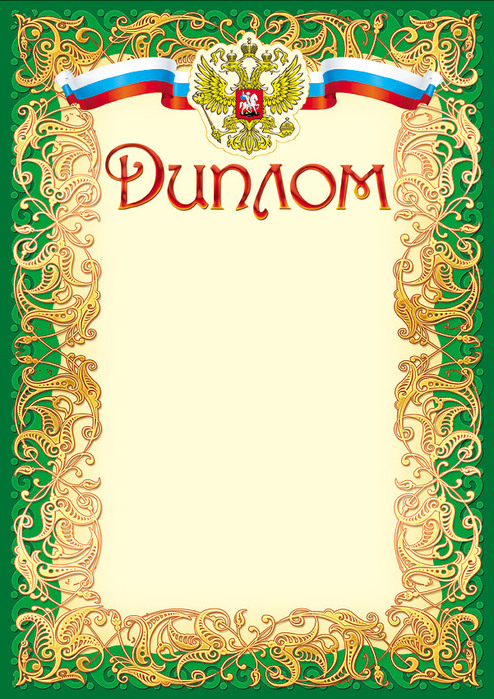 НаграждаетсяСоловьева М.А.ГПОУ ТО «Болоховский машиностроительный техникум»(отделение г. Липки), занявшая II местов общероссийском заочном    конкурсе «Коллекция педагогических идей»в номинации Лучшая разработка урока производственного обучения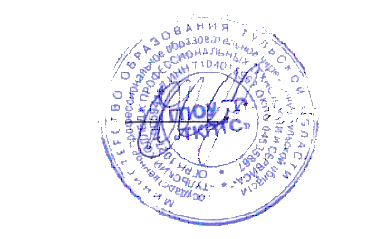                            Директор ГПОУ ТО                            «ТКПТС»                                 С.С. Курдюмов